ПРОТОКОЛ № _____Доп. Вр.                    в пользу                                           Серия 11-метровых                    в пользу                                            Подпись судьи : _____________________ /_________________________ /ПредупрежденияУдаленияПредставитель принимающей команды: ______________________ / _____________________ Представитель команды гостей: _____________________ / _________________________ Замечания по проведению игры ______________________________________________________________________________________________________________________________________________________________________________________________________________________________________________________________________________________________________________________________________________________________________________________________________________________________________________________________________________________________________________________________Травматические случаи (минута, команда, фамилия, имя, номер, характер повреждения, причины, предварительный диагноз, оказанная помощь): _________________________________________________________________________________________________________________________________________________________________________________________________________________________________________________________________________________________________________________________________________________________________________________________________________________________________________Подпись судьи:   _____________________ / _________________________Представитель команды: ______    __________________  подпись: ___________________    (Фамилия, И.О.)Представитель команды: _________    _____________ __ подпись: ______________________                                                             (Фамилия, И.О.)Лист травматических случаевТравматические случаи (минута, команда, фамилия, имя, номер, характер повреждения, причины, предварительный диагноз, оказанная помощь)_______________________________________________________________________________________________________________________________________________________________________________________________________________________________________________________________________________________________________________________________________________________________________________________________________________________________________________________________________________________________________________________________________________________________________________________________________________________________________________________________________________________________________________________________________________________________________________________________________________________________________________________________________________________________________________________________________________________________________________________________________________________________________________________________________________________________________________________________________________________________________________________________________________________________________________________________________________________________________________________________________________________________________________________________________________________________________________________________________________________________________________Подпись судьи : _________________________ /________________________/ 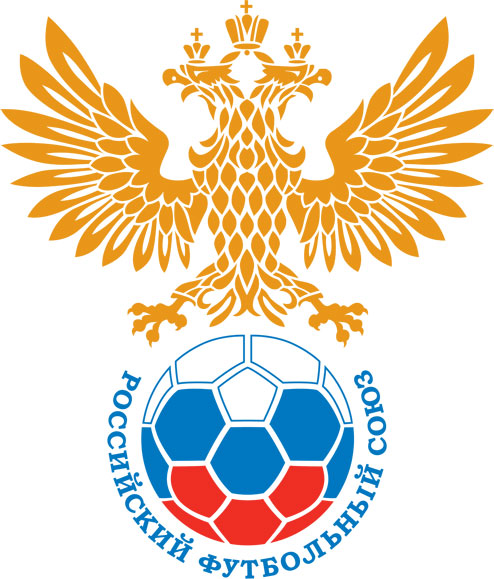 РОССИЙСКИЙ ФУТБОЛЬНЫЙ СОЮЗМАОО СФФ «Центр»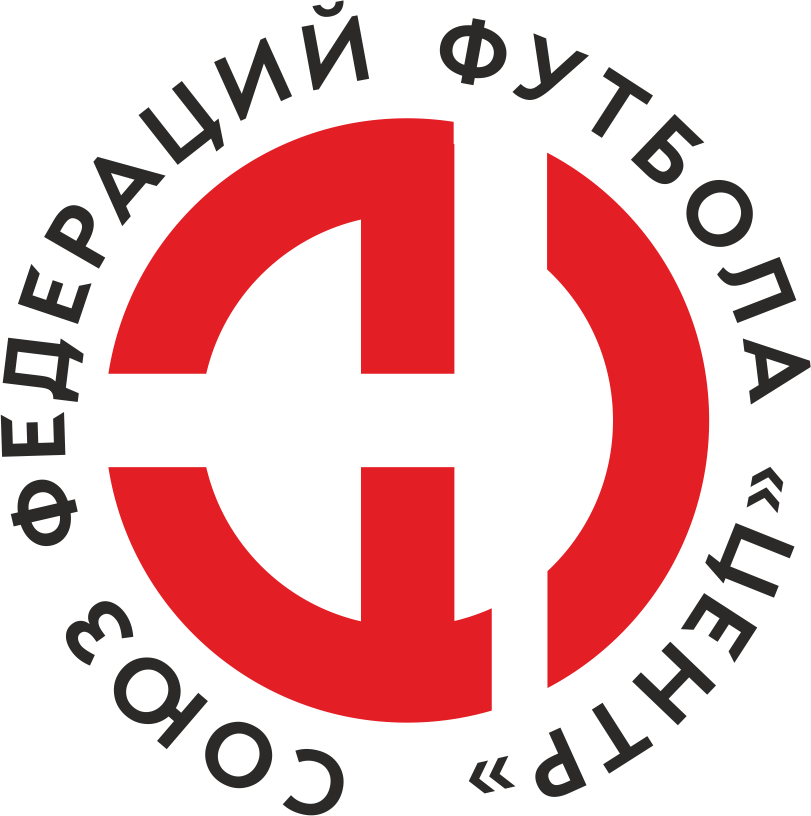    Первенство России по футболу среди команд III дивизиона, зона «Центр» _____ финала Кубка России по футболу среди команд III дивизиона, зона «Центр»Стадион «Сокол» (Липецк)Дата:27 сентября 2023Металлург-М (Липецк)Металлург-М (Липецк)Металлург-М (Липецк)Металлург-М (Липецк)Орёл (Орёл)Орёл (Орёл)команда хозяевкоманда хозяевкоманда хозяевкоманда хозяевкоманда гостейкоманда гостейНачало:16:00Освещение:естественноеестественноеКоличество зрителей:150Результат:0:3в пользуОрёл (Орёл)1 тайм:0:1в пользув пользу Орёл (Орёл)Судья:Золотарев Илья  (Белгород)кат.1 кат.1 помощник:Секретаренко Даниил (Белгород)кат.2 кат.2 помощник:Полуэктов Ярослав (Белгород)кат.2 кат.Резервный судья:Резервный судья:Полухин Павел кат.3 кат.Инспектор:Корнеев Александр Викторович (Рязань)Корнеев Александр Викторович (Рязань)Корнеев Александр Викторович (Рязань)Корнеев Александр Викторович (Рязань)Делегат:СчетИмя, фамилияКомандаМинута, на которой забит мячМинута, на которой забит мячМинута, на которой забит мячСчетИмя, фамилияКомандаС игрыС 11 метровАвтогол0:1Дмитрий КопыловОрёл (Орёл)190:2Данил КузьминОрёл (Орёл)600:3Никита КрасовОрёл (Орёл)71Мин                 Имя, фамилия                          КомандаОснование8Николай СмирныхМеталлург-М (Липецк)ЛЯВЗГ36Евгений МерцаловОрёл (Орёл)вторая желтая карточка (неспортивное поведение)РОССИЙСКИЙ ФУТБОЛЬНЫЙ СОЮЗМАОО СФФ «Центр»РОССИЙСКИЙ ФУТБОЛЬНЫЙ СОЮЗМАОО СФФ «Центр»РОССИЙСКИЙ ФУТБОЛЬНЫЙ СОЮЗМАОО СФФ «Центр»РОССИЙСКИЙ ФУТБОЛЬНЫЙ СОЮЗМАОО СФФ «Центр»РОССИЙСКИЙ ФУТБОЛЬНЫЙ СОЮЗМАОО СФФ «Центр»РОССИЙСКИЙ ФУТБОЛЬНЫЙ СОЮЗМАОО СФФ «Центр»Приложение к протоколу №Приложение к протоколу №Приложение к протоколу №Приложение к протоколу №Дата:27 сентября 202327 сентября 202327 сентября 202327 сентября 202327 сентября 2023Команда:Команда:Металлург-М (Липецк)Металлург-М (Липецк)Металлург-М (Липецк)Металлург-М (Липецк)Металлург-М (Липецк)Металлург-М (Липецк)Игроки основного составаИгроки основного составаЦвет футболок: черно-красные       Цвет гетр: красныеЦвет футболок: черно-красные       Цвет гетр: красныеЦвет футболок: черно-красные       Цвет гетр: красныеЦвет футболок: черно-красные       Цвет гетр: красныеНЛ – нелюбительНЛОВ – нелюбитель,ограничение возраста НЛ – нелюбительНЛОВ – нелюбитель,ограничение возраста Номер игрокаЗаполняется печатными буквамиЗаполняется печатными буквамиЗаполняется печатными буквамиНЛ – нелюбительНЛОВ – нелюбитель,ограничение возраста НЛ – нелюбительНЛОВ – нелюбитель,ограничение возраста Номер игрокаИмя, фамилияИмя, фамилияИмя, фамилия81Илья Жарков Илья Жарков Илья Жарков 13Максим Кондратов (к)Максим Кондратов (к)Максим Кондратов (к)НЛ8Николай Смирных Николай Смирных Николай Смирных НЛОВ22Илья Коротких Илья Коротких Илья Коротких НЛОВ3Дмитрий Кукишев Дмитрий Кукишев Дмитрий Кукишев 5Александр Страхов Александр Страхов Александр Страхов 2Максим_В. Григорьев Максим_В. Григорьев Максим_В. Григорьев НЛОВ99Гамзат Хизриев Гамзат Хизриев Гамзат Хизриев 21Сергей Большаков Сергей Большаков Сергей Большаков 6Иван Сазонов Иван Сазонов Иван Сазонов НЛОВ19Сергей Горбатенко Сергей Горбатенко Сергей Горбатенко Запасные игроки Запасные игроки Запасные игроки Запасные игроки Запасные игроки Запасные игроки 1Дмитрий ЕсиповДмитрий ЕсиповДмитрий Есипов20Никита ЛыткинНикита ЛыткинНикита Лыткин11Виктор ДолматовВиктор ДолматовВиктор Долматов18Анатолий ПахомовАнатолий ПахомовАнатолий Пахомов10Антон ГлебовАнтон ГлебовАнтон Глебов88Данила СорокинДанила СорокинДанила Сорокин17Владимир МещеряковВладимир МещеряковВладимир Мещеряков27Всеволод СоковВсеволод СоковВсеволод Соков24Егор ПоликарповЕгор ПоликарповЕгор Поликарпов23Артём ПеревозчиковАртём ПеревозчиковАртём Перевозчиков9Иван ВеретинИван ВеретинИван ВеретинТренерский состав и персонал Тренерский состав и персонал Фамилия, имя, отчествоФамилия, имя, отчествоДолжностьДолжностьТренерский состав и персонал Тренерский состав и персонал 1Евгений Николаевич ФроловГлавный тренерГлавный тренерТренерский состав и персонал Тренерский состав и персонал 2Давид Джамаличевич ИкановичТренер по работе с вратарямиТренер по работе с вратарями3Юрий Геннадиевич МаркинНачальник командыНачальник команды4567ЗаменаЗаменаВместоВместоВместоВышелВышелВышелВышелМинМинСудья: _________________________Судья: _________________________Судья: _________________________11Максим_В. ГригорьевМаксим_В. ГригорьевМаксим_В. ГригорьевВиктор ДолматовВиктор ДолматовВиктор ДолматовВиктор Долматов606022Гамзат ХизриевГамзат ХизриевГамзат ХизриевНикита ЛыткинНикита ЛыткинНикита ЛыткинНикита Лыткин7070Подпись Судьи: _________________Подпись Судьи: _________________Подпись Судьи: _________________33Сергей ГорбатенкоСергей ГорбатенкоСергей ГорбатенкоВладимир МещеряковВладимир МещеряковВладимир МещеряковВладимир Мещеряков7272Подпись Судьи: _________________Подпись Судьи: _________________Подпись Судьи: _________________44Максим КондратовМаксим КондратовМаксим КондратовАнатолий ПахомовАнатолий ПахомовАнатолий ПахомовАнатолий Пахомов848455Иван СазоновИван СазоновИван СазоновАнтон ГлебовАнтон ГлебовАнтон ГлебовАнтон Глебов84846677        РОССИЙСКИЙ ФУТБОЛЬНЫЙ СОЮЗМАОО СФФ «Центр»        РОССИЙСКИЙ ФУТБОЛЬНЫЙ СОЮЗМАОО СФФ «Центр»        РОССИЙСКИЙ ФУТБОЛЬНЫЙ СОЮЗМАОО СФФ «Центр»        РОССИЙСКИЙ ФУТБОЛЬНЫЙ СОЮЗМАОО СФФ «Центр»        РОССИЙСКИЙ ФУТБОЛЬНЫЙ СОЮЗМАОО СФФ «Центр»        РОССИЙСКИЙ ФУТБОЛЬНЫЙ СОЮЗМАОО СФФ «Центр»        РОССИЙСКИЙ ФУТБОЛЬНЫЙ СОЮЗМАОО СФФ «Центр»        РОССИЙСКИЙ ФУТБОЛЬНЫЙ СОЮЗМАОО СФФ «Центр»        РОССИЙСКИЙ ФУТБОЛЬНЫЙ СОЮЗМАОО СФФ «Центр»Приложение к протоколу №Приложение к протоколу №Приложение к протоколу №Приложение к протоколу №Приложение к протоколу №Приложение к протоколу №Дата:Дата:27 сентября 202327 сентября 202327 сентября 202327 сентября 202327 сентября 202327 сентября 2023Команда:Команда:Команда:Орёл (Орёл)Орёл (Орёл)Орёл (Орёл)Орёл (Орёл)Орёл (Орёл)Орёл (Орёл)Орёл (Орёл)Орёл (Орёл)Орёл (Орёл)Игроки основного составаИгроки основного составаЦвет футболок: белые   Цвет гетр:  белыеЦвет футболок: белые   Цвет гетр:  белыеЦвет футболок: белые   Цвет гетр:  белыеЦвет футболок: белые   Цвет гетр:  белыеНЛ – нелюбительНЛОВ – нелюбитель,ограничение возрастаНЛ – нелюбительНЛОВ – нелюбитель,ограничение возрастаНомер игрокаЗаполняется печатными буквамиЗаполняется печатными буквамиЗаполняется печатными буквамиНЛ – нелюбительНЛОВ – нелюбитель,ограничение возрастаНЛ – нелюбительНЛОВ – нелюбитель,ограничение возрастаНомер игрокаИмя, фамилияИмя, фамилияИмя, фамилия24Никита_Е. Котов Никита_Е. Котов Никита_Е. Котов 55Дмитрий Копылов Дмитрий Копылов Дмитрий Копылов 74Дмитрий Мироненко Дмитрий Мироненко Дмитрий Мироненко 3Сергей Полосин Сергей Полосин Сергей Полосин 4Евгений Мерцалов Евгений Мерцалов Евгений Мерцалов 17Данил Кузьмин Данил Кузьмин Данил Кузьмин 7Иван Щербаков Иван Щербаков Иван Щербаков 57Максим Широков Максим Широков Максим Широков 10Георгий Борисов Георгий Борисов Георгий Борисов 20Артем Лукша (к)Артем Лукша (к)Артем Лукша (к)11Евгений Рагулькин Евгений Рагулькин Евгений Рагулькин Запасные игроки Запасные игроки Запасные игроки Запасные игроки Запасные игроки Запасные игроки 1Павел ЗемсковПавел ЗемсковПавел Земсков23Егор РучкинЕгор РучкинЕгор Ручкин29Мухтар МухамадМухтар МухамадМухтар Мухамад9Максим НиколаевМаксим НиколаевМаксим Николаев8Дмитрий МеркуловДмитрий МеркуловДмитрий Меркулов13Никита КрасовНикита КрасовНикита Красов26Евгений СимаковЕвгений СимаковЕвгений Симаков6Сергей ЛузинСергей ЛузинСергей ЛузинТренерский состав и персонал Тренерский состав и персонал Фамилия, имя, отчествоФамилия, имя, отчествоДолжностьДолжностьТренерский состав и персонал Тренерский состав и персонал 1Евгений Викторович ПоляковТренер Тренер Тренерский состав и персонал Тренерский состав и персонал 2Пётр Александрович НемовТренерТренер3Руслан Викторович АкимовТренер вратарейТренер вратарей4Евгений Сергеевич Харин Массажист Массажист 567Замена Замена ВместоВместоВышелМинСудья : ______________________Судья : ______________________11Максим ШироковМаксим ШироковСергей Лузин3922Георгий БорисовГеоргий БорисовНикита Красов63Подпись Судьи : ______________Подпись Судьи : ______________Подпись Судьи : ______________33Данил КузьминДанил КузьминЕгор Ручкин77Подпись Судьи : ______________Подпись Судьи : ______________Подпись Судьи : ______________44Евгений РагулькинЕвгений РагулькинМухтар Мухамад7755Дмитрий КопыловДмитрий КопыловДмитрий Меркулов7766Иван ЩербаковИван ЩербаковМаксим Николаев8077Сергей ПолосинСергей ПолосинЕвгений Симаков80        РОССИЙСКИЙ ФУТБОЛЬНЫЙ СОЮЗМАОО СФФ «Центр»        РОССИЙСКИЙ ФУТБОЛЬНЫЙ СОЮЗМАОО СФФ «Центр»        РОССИЙСКИЙ ФУТБОЛЬНЫЙ СОЮЗМАОО СФФ «Центр»        РОССИЙСКИЙ ФУТБОЛЬНЫЙ СОЮЗМАОО СФФ «Центр»   Первенство России по футболу среди футбольных команд III дивизиона, зона «Центр» _____ финала Кубка России по футболу среди футбольных команд III дивизиона, зона «Центр»       Приложение к протоколу №Дата:27 сентября 2023Металлург-М (Липецк)Орёл (Орёл)команда хозяевкоманда гостей